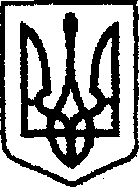 У К Р А Ї Н Ачернігівська обласна державна адміністраціяУПРАВЛІННЯ  КАПІТАЛЬНОГО БУДІВНИЦТВАН А К А ЗПро  створення приймальної комісіїУ зв’язку з виробничою необхідністю та для прийняття робіт з поточного середнього ремонту, наказую:Створити комісію для прийняття робіт з поточного середнього ремонту автомобільної дороги комунальної власності по вул.Коваля в м. Ічня, Ічнянського району, Чернігівської області.Залучити до складу комісії відповідно до листа Ічнянської міської радивід 08.07.2019№03-06/2051 (за згодою):Залучити до складу комісії:Затвердити склад  комісії згідно з додатком. Контроль за виконанням наказу залишаю за собою.Складкомісії для прийняття робіт з поточного середнього ремонту автомобільної дороги комунальної власності вул. Коваля в м. Ічня, Ічнянського району,  Чернігівської області..Голова комісії:Члени комісії:«10»07  2019м. Чернігів№241Кирія В.М.Головного інженера КП «Ічнянське ВУЖКГ»Геворгяна А.А. Фізична особо - підприємець Геворгян А.А.Примака М. М.Головного інженера проекту ТОВ «Дорпроектбуд»НачальникА.ТИШИНАДодаток Наказ начальника Управління капітального будівництва обласної державної адміністрації від 10.07.2019 № 241Карпенко В.М.Провідний інженер сектору розгляду звернень громадянГеворгян А.А.Фізична особо - підприємець Геворгян А.А.Фізична особо - підприємець Геворгян А.А.Кирій В.М.Головний інженер КП «Ічнянське ВУЖКГ»Головний інженер КП «Ічнянське ВУЖКГ»Примак М.М.Примак М.М.Головний  інженер проекту ФОП Примак М.М.Приліпко В.А.Провідний інженер відділу технічного контролю УКБ Чернігівської ОДАПровідний інженер відділу технічного контролю УКБ Чернігівської ОДАЗавідувач сектора розвитку мережі автомобільних доріг І.СЕРГІЄНКО 